DÉRIVATION – Chapitre 3/3 Tout le cours en vidéo : https://youtu.be/uMSNllPBFhQ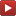 Partie 1 : Étude des variations d'une fonction	1) Variations et signe de la dérivéeThéorème : Soit une fonction  définie et dérivable sur un intervalle .- Si , alors  est décroissante sur .- Si , alors  est croissante sur .Remarques : 	- Si , alors  est constante sur .- Si , alors  est strictement croissante sur .Méthode : Comprendre le lien entre signe de la dérivée et variations de la fonction Vidéo https://youtu.be/dPIlTNyBCiw a) Soit la fonction  définie sur , tel que On donne le signe de la dérivée, compléter le tableau de variations. b) Soit la fonction  définie sur , tel que On donne les variations de la fonction , compléter le tableau avec le signe de la dérivée.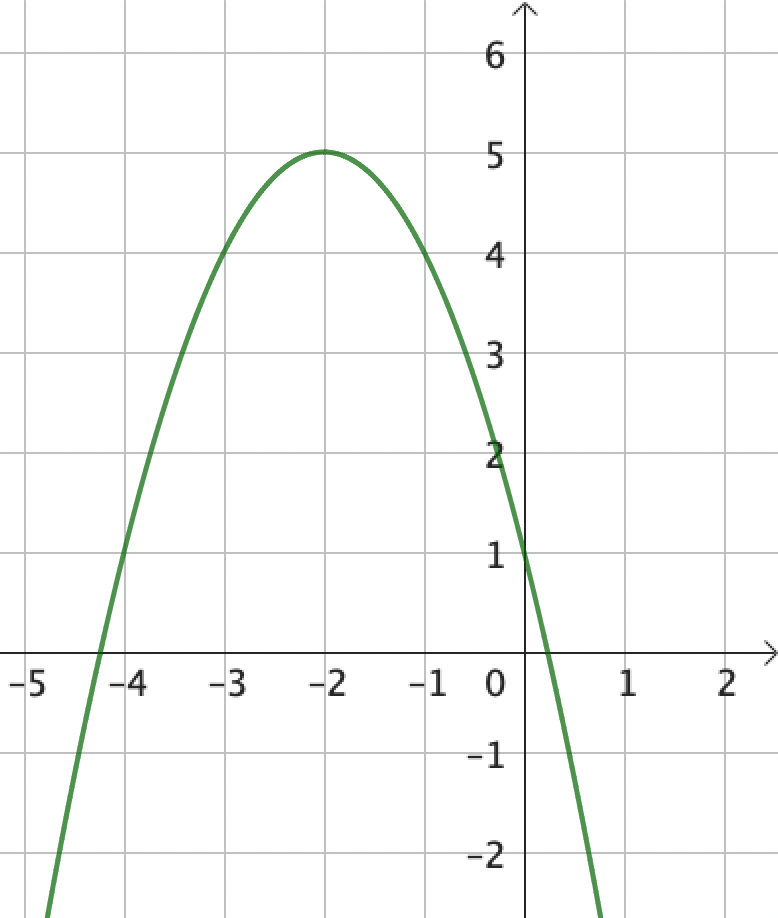  					c) On donne la représentation graphique de la fonction   					compléter le tableau de variations.  Correctiona)b)c)	2) Étude des variations d’une fonction du second degréMéthode : Étudier les variations d’une fonction polynôme du second degré Vidéo https://youtu.be/EXTobPZzORo Soit la fonction  définie sur  par .a) Calculer la fonction dérivée  de .b) Déterminer le signe de  en fonction de .c) Dresser le tableau de variations de .Correctiona) .b) Étude du signe de la dérivée :On commence par résoudre l’équation .Soit : 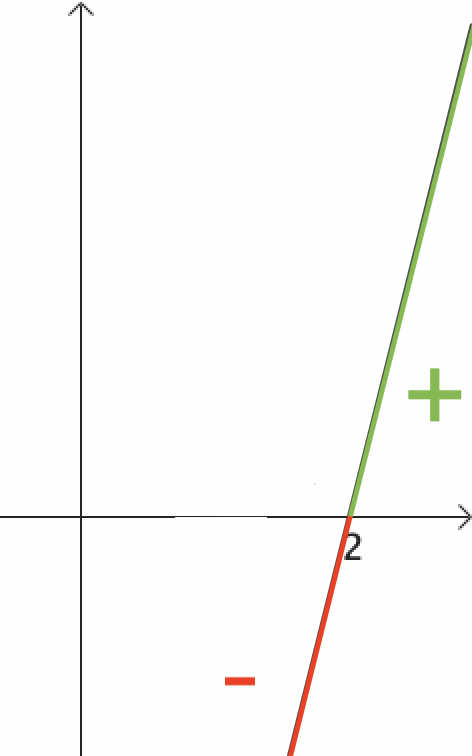   .La fonction  est une fonction affine représentée par une droite dont le coefficient directeur 4 est positif.Donc  est croissante. Elle est donc d’abord négative (avant ) puis positive (après ).c) On dresse le tableau de variations en appliquant le théorème :.	2) Étude des variations d’une fonction du 3e degréMéthode : Étudier les variations d’une fonction polynôme du 3e degré Vidéo https://youtu.be/23_Ba3N0fu4  Soit la fonction  définie sur  par .a) Calculer la fonction dérivée  de .b) Déterminer le signe de  en fonction de .c) Dresser le tableau de variations de .Correctiona) .b) Étude du signe de la dérivée :On commence par résoudre l'équation  :Le discriminant du trinôme  est égal à L'équation possède deux solutions :   =  et   = 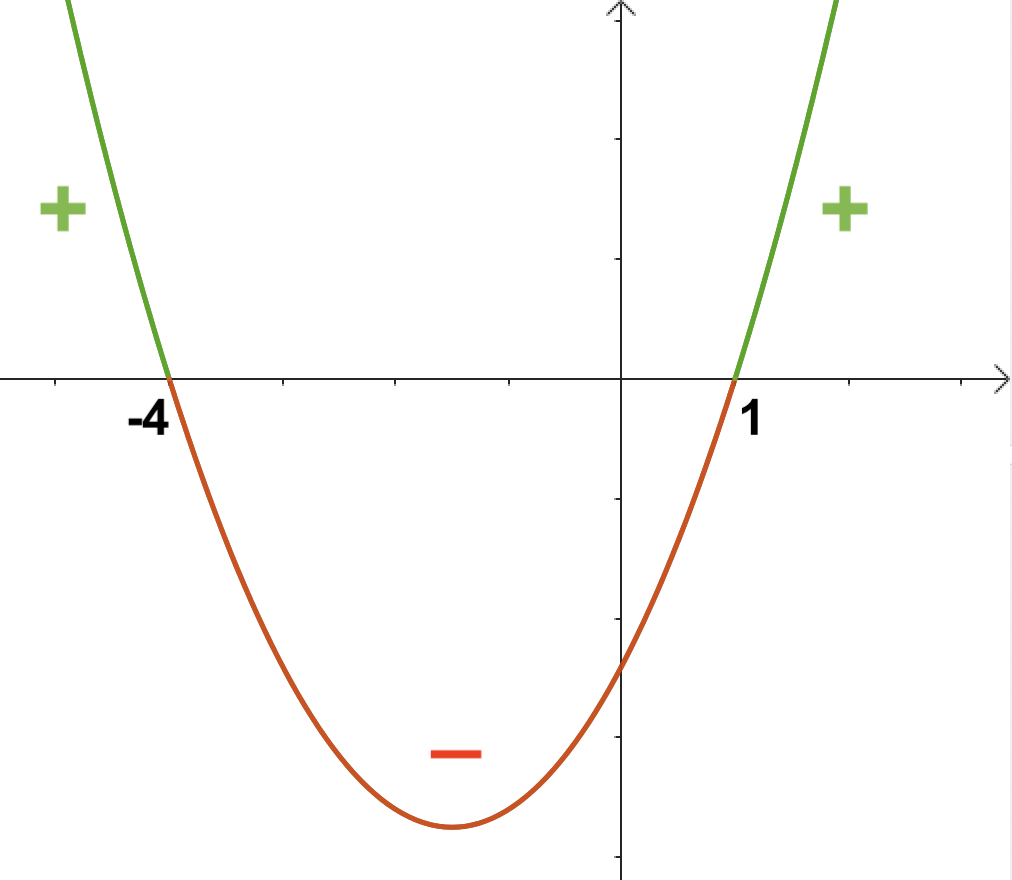 Comme , les branches de la parabole représentant la fonction dérivée sont tournées vers le haut (position «  »).La dérivée est donc d’abord positive, puis négative, puis positive.c) On dresse le tableau de variations en appliquant le théorème :	3) Étude des variations d’une fonction rationnelleMéthode : Étudier les variations d’une fonction rationnelle Vidéo https://youtu.be/5NrV-TXme_8Soit la fonction définie sur  par  a) Calculer la fonction dérivée  de .b) Déterminer le signe de  en fonction de .c) Dresser le tableau de variations de .Correctionavec   Donc :   b) Étude du signe de la dérivée : est un carré donc toujours positif. Donc . c) On dresse alors le tableau de variations :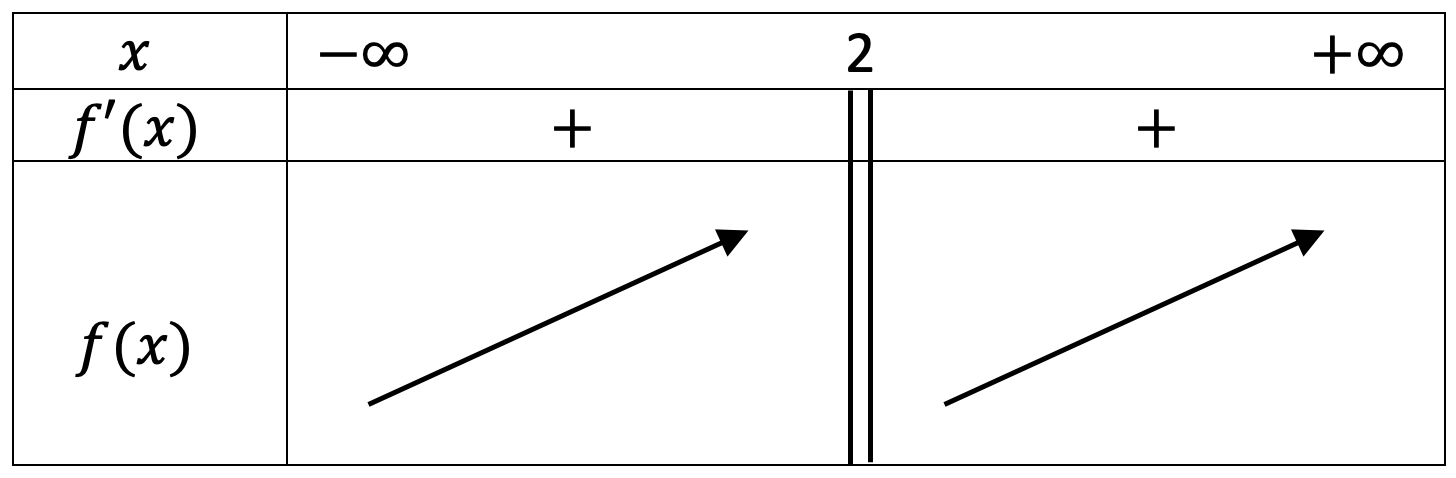  	La double-barre dans le tableau 	signifie que la fonction n’est pas           	définie pour   .Partie 2 : Extremum d'une fonction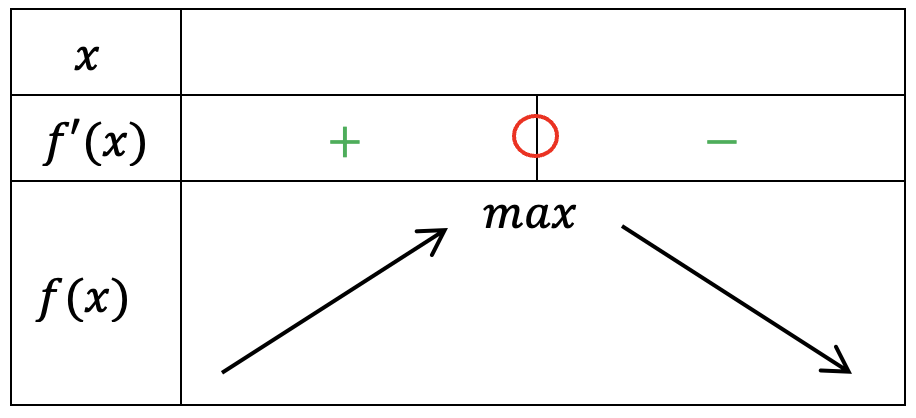 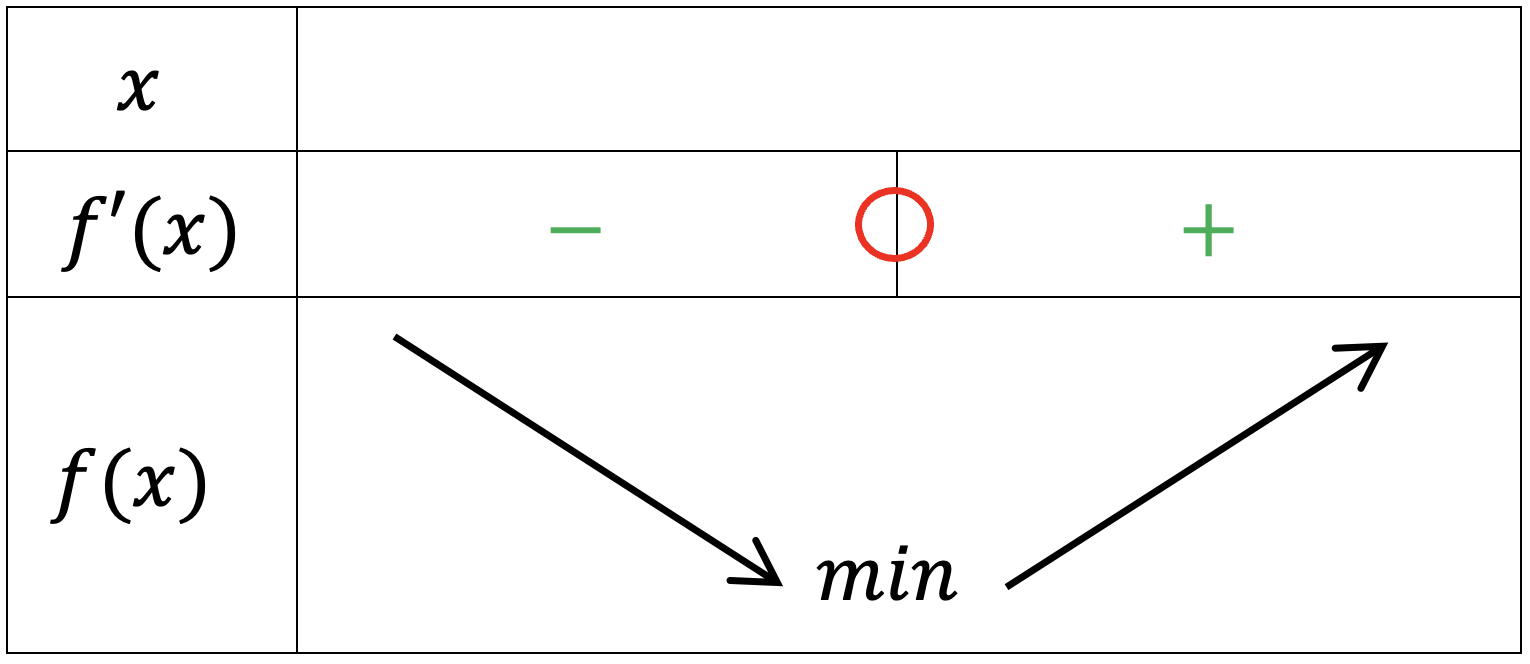 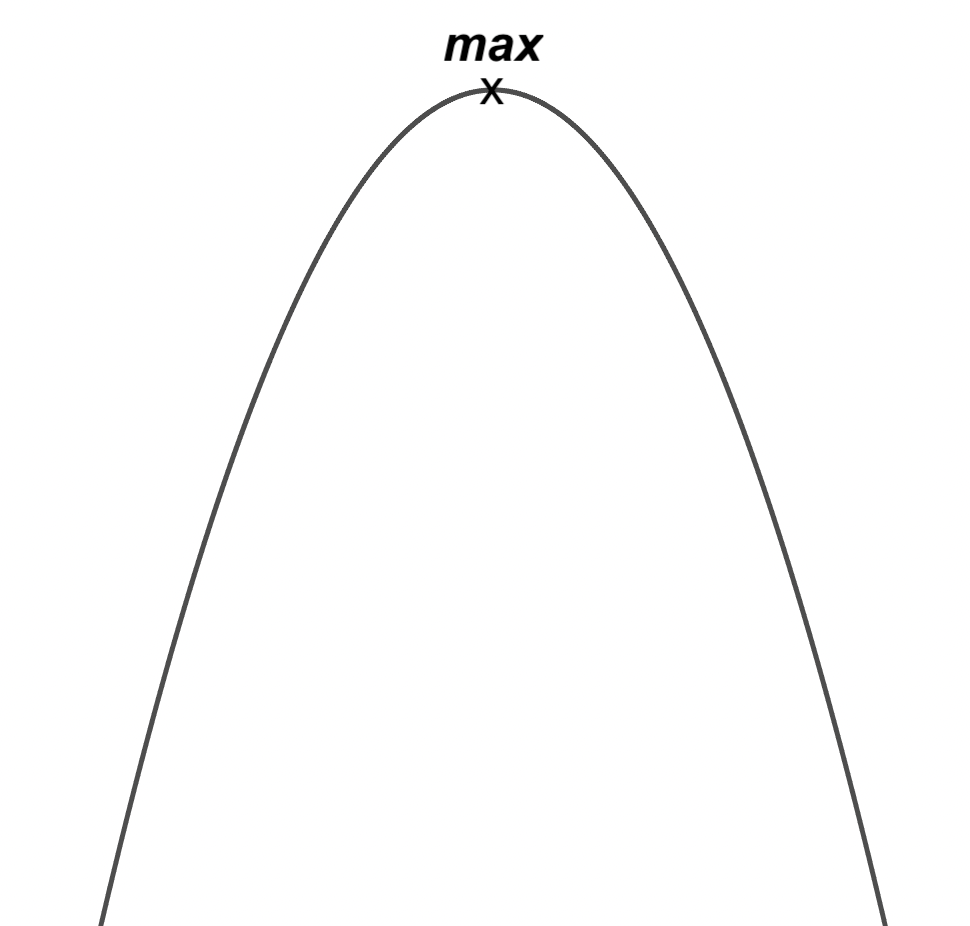 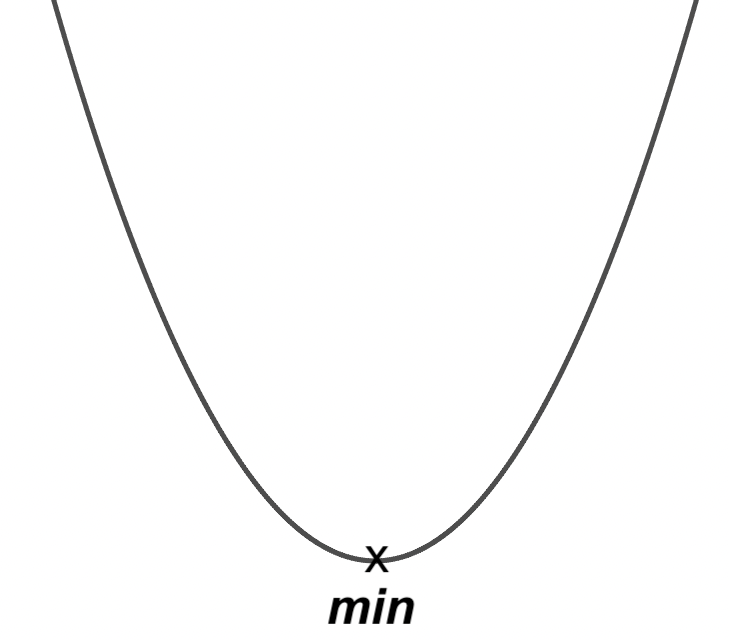 Théorème : Soit une fonction  dérivable sur un intervalle ouvert .Si la dérivée  s'annule et change de signe en un réel  alors  admet un extremum en .Méthode : Déterminer un extremum d’une fonction Vidéo https://youtu.be/zxyKLqnlMIk Soit la fonction  définie sur  par .a) Calculer la fonction dérivée  de .b) Déterminer le signe de  en fonction de .c) Dresser le tableau de variations de .d) En déduire que la fonction  admet un extremum sur . On précisera la valeur où il est atteint.e) Déterminer l’équation de la tangente à la courbe au point de l’extremum.Correctiona)  b) Étude du signe de la dérivée :On commence par résoudre l’équation .Soit :   .La fonction  est une fonction affine représentée par une droite dont le coefficient directeur 10 est positif. est croissante. Elle est donc d’abord négative (avant ) puis positive (après ).c) On dresse alors le tableau de variations :d) On lit dans le tableau de variations que la fonction  admet un minimum égal à  en 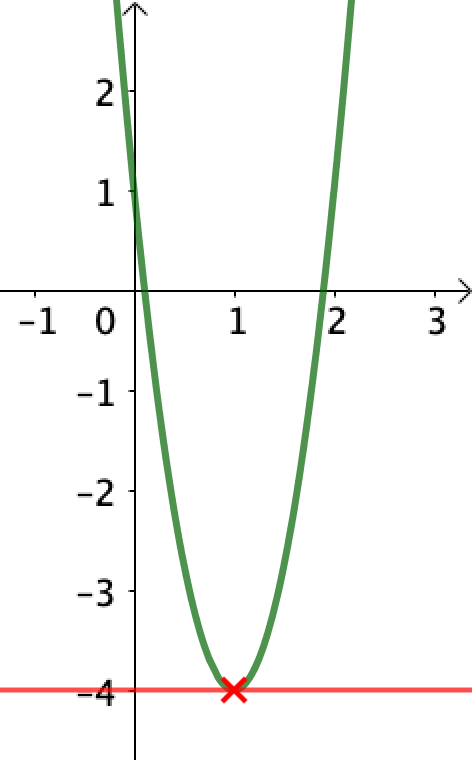  .e) Au point de l’extremum de la fonction, la dérivée s’annule. On a .La tangente est donc de pente nulle et parallèle à l’axe des abscisses.Comme , l’équation de la tangente est .Méthode : Tracer une courbe à l’aide du tableau de variations Vidéo https://youtu.be/gPhyoY-d_VUOn donne le tableau de variations de la fonction  définie sur l’intervalle Tracer dans un repère une représentation graphique de la fonction .CorrectionOn commence par placer les points de la courbe de coordonnées , ,  et .La dérivée s’annule en , la courbe possède donc une tangente horizontale d’équation  en .De même en 4, la courbe possède une tangente horizontale d’équation .On trace ces deux tangentes au voisinage de  pour l’une et de 4 pour l’autre.On trace la courbe passant par les quatre points en s’appuyant sur les deux tangentes.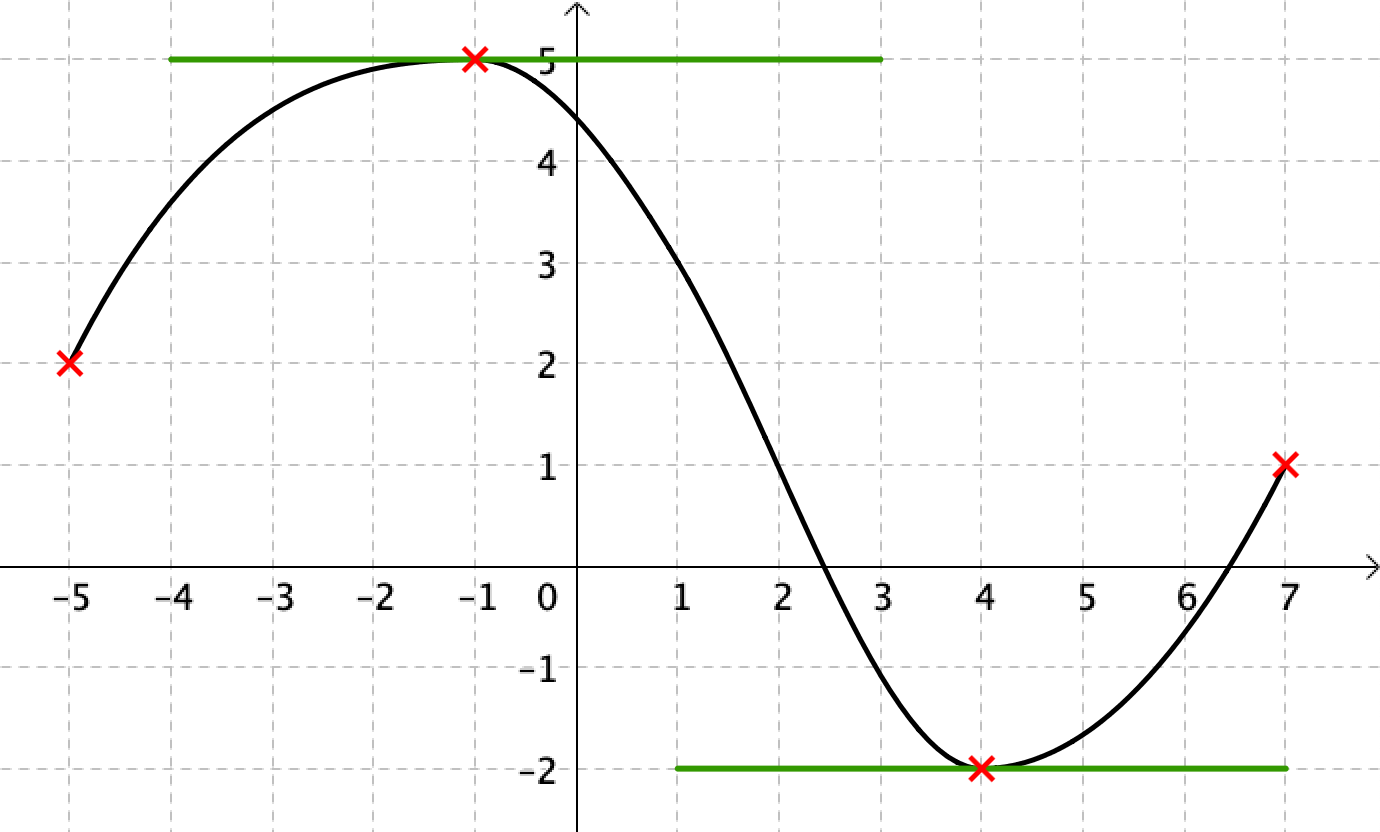 Partie 3 : Applications1) Étude du signe d’une fonctionMéthode : Étudier le signe d’une fonction à l’aide de ses variations Vidéo https://youtu.be/nLoOEQ9mLW0Soit la fonction  définie sur  par .a) Démontrer que la fonction  est strictement croissante.b) Vérifier que 1 est une racine de .c) Dresser le tableau de variations de  et en déduire le signe de  en fonction de .Correctiona) Comme un carré est toujours positif, On en déduit que la fonction  est strictement croissante.b) Donc 1 est une racine de .c) D’après le tableau de variations :  est négative sur , est positive sur .2) Étudier la position de deux courbesMéthode : Étudier la position relative de deux courbes Vidéo https://youtu.be/ON14GJOYogwSoit  et  deux fonctions définies sur  par :  et .Étudier la position relative des courbes représentatives  et .CorrectionOn va étudier le signe de la différence  :On pose : .On a : Donc .On en déduit que la fonction  est strictement croissante sur .On dresse le tableau de variations :D’après le tableau de variations, on a : .Soit :  et donc . On en déduit que la courbe  est au-dessus de la courbe  sur l’intervalle .3) Résoudre un problème d’optimisationMéthode : Résoudre un problème d’optimisation Vidéo https://youtu.be/V0gLF8iWARsUne entreprise fabrique des composants pour ordinateur. Pour une quantité , exprimée en milliers de composants, le coût total en milliers d'euros est : avec .La recette est alors égale à : .Le bénéfice est la différence entre la recette et le coût total.Déterminer le bénéfice maximal et le nombre de composants correspondants à produire.Correction● On calcule l’expression de la fonction  donnant le bénéfice :﻿)● On calcule la dérivée  :● On résout l’équation  :La fonction  est une fonction affine représentée par une droite dont le coefficient directeur  est négatif. est décroissante, elle est donc d’abord positive (avant ) puis négative (après ).● Tableau de variations :● On lit dans le tableau que la fonction  atteint son maximum en 15 et ce maximum est égal à 25. Le bénéfice maximal est donc de  pour  composants produits.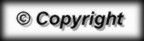 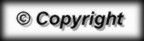 –                                4                                                               4                               ––                                                                –                                                                 –                                                                 – La fonction admet un maximum au point où la dérivée s’annule et change de signe.La fonction admet un minimum au point où la dérivée s’annule et change de signe.                        1                             2                                                                     0                             